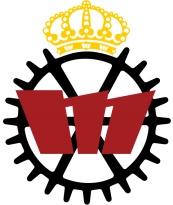 2022-XX-XX Sid. 1  av  1Äskning – STYMRUBRIKBudgetgrupp: Bussnämnden/Spexet/MaskinerietBakgrundBeskriv bakgrunden för er äskning här.ÄskningJag äskar därför om _____ kr för att anledning .Namn, ort, datumFyll i alla fält och skicka in äskningen till styrelsen@maskinsektionen.se senast före kallelsen till styrelsemötet går ut..Vid frågor, tveka inte att kontakta styrelsen.